*) Hlavní zkouška – zkouška dovednosti / přezkoušení odborné způsobilosti provedená ve vícepilotní provozu, ze které se započítává IRCIVIL AVIATION AUTHORITY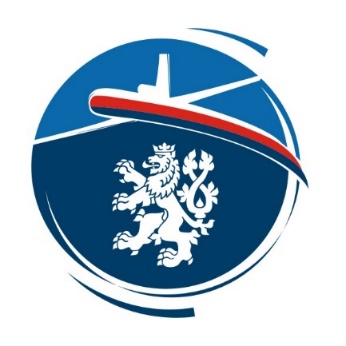 CZECH REPUBLICCAA-F-ZLP-001-024Flight DivisionCIVIL AVIATION AUTHORITYCZECH REPUBLICCAA-F-ZLP-001-024Flight DivisionCIVIL AVIATION AUTHORITYCZECH REPUBLICCAA-F-ZLP-001-024Flight DivisionCIVIL AVIATION AUTHORITYCZECH REPUBLICCAA-F-ZLP-001-024Flight DivisionCIVIL AVIATION AUTHORITYCZECH REPUBLICCAA-F-ZLP-001-024Flight DivisionCIVIL AVIATION AUTHORITYCZECH REPUBLICCAA-F-ZLP-001-024Flight DivisionCIVIL AVIATION AUTHORITYCZECH REPUBLICCAA-F-ZLP-001-024Flight DivisionCIVIL AVIATION AUTHORITYCZECH REPUBLICCAA-F-ZLP-001-024Flight DivisionCIVIL AVIATION AUTHORITYCZECH REPUBLICCAA-F-ZLP-001-024Flight DivisionCIVIL AVIATION AUTHORITYCZECH REPUBLICCAA-F-ZLP-001-024Flight DivisionCIVIL AVIATION AUTHORITYCZECH REPUBLICCAA-F-ZLP-001-024Flight DivisionCIVIL AVIATION AUTHORITYCZECH REPUBLICCAA-F-ZLP-001-024Flight DivisionCIVIL AVIATION AUTHORITYCZECH REPUBLICCAA-F-ZLP-001-024Flight DivisionVzájemné započtení vícepilotního IR na jednopilotní jednomotorové třídní / typové kvalifikaceVzájemné započtení vícepilotního IR na jednopilotní jednomotorové třídní / typové kvalifikaceVzájemné započtení vícepilotního IR na jednopilotní jednomotorové třídní / typové kvalifikaceVzájemné započtení vícepilotního IR na jednopilotní jednomotorové třídní / typové kvalifikaceVzájemné započtení vícepilotního IR na jednopilotní jednomotorové třídní / typové kvalifikaceVzájemné započtení vícepilotního IR na jednopilotní jednomotorové třídní / typové kvalifikaceVzájemné započtení vícepilotního IR na jednopilotní jednomotorové třídní / typové kvalifikaceVzájemné započtení vícepilotního IR na jednopilotní jednomotorové třídní / typové kvalifikaceVzájemné započtení vícepilotního IR na jednopilotní jednomotorové třídní / typové kvalifikaceVzájemné započtení vícepilotního IR na jednopilotní jednomotorové třídní / typové kvalifikaceVzájemné započtení vícepilotního IR na jednopilotní jednomotorové třídní / typové kvalifikaceVzájemné započtení vícepilotního IR na jednopilotní jednomotorové třídní / typové kvalifikaceVzájemné započtení vícepilotního IR na jednopilotní jednomotorové třídní / typové kvalifikacePříjmení žadatele:      Příjmení žadatele:      Příjmení žadatele:      Příjmení žadatele:      Příjmení žadatele:      Jméno žadatele:      Jméno žadatele:      Jméno žadatele:      Jméno žadatele:      Jméno žadatele:      Jméno žadatele:      Jméno žadatele:      Jméno žadatele:      Typ a č. průkazu způsobilosti:      Typ a č. průkazu způsobilosti:      Typ a č. průkazu způsobilosti:      Typ a č. průkazu způsobilosti:      Typ a č. průkazu způsobilosti:      Typ a č. průkazu způsobilosti:      Typ a č. průkazu způsobilosti:      Typ a č. průkazu způsobilosti:      Typ a č. průkazu způsobilosti:      Typ a č. průkazu způsobilosti:      Typ a č. průkazu způsobilosti:      Typ a č. průkazu způsobilosti:      Typ a č. průkazu způsobilosti:      Osvědčení zdrav. způsobilosti (třída dle průkazu způs. pilota):Osvědčení zdrav. způsobilosti (třída dle průkazu způs. pilota):Osvědčení zdrav. způsobilosti (třída dle průkazu způs. pilota):Osvědčení zdrav. způsobilosti (třída dle průkazu způs. pilota):Osvědčení zdrav. způsobilosti (třída dle průkazu způs. pilota):Třída:      Třída:      Třída:      Třída:      Platná do:      Platná do:      Platná do:      Platná do:      1	Žádost o vzájemný zápočet pro prodloužení / obnovu IR/SPA/SE1	Žádost o vzájemný zápočet pro prodloužení / obnovu IR/SPA/SE1	Žádost o vzájemný zápočet pro prodloužení / obnovu IR/SPA/SE1	Žádost o vzájemný zápočet pro prodloužení / obnovu IR/SPA/SE1	Žádost o vzájemný zápočet pro prodloužení / obnovu IR/SPA/SE1	Žádost o vzájemný zápočet pro prodloužení / obnovu IR/SPA/SE1	Žádost o vzájemný zápočet pro prodloužení / obnovu IR/SPA/SE1	Žádost o vzájemný zápočet pro prodloužení / obnovu IR/SPA/SE1	Žádost o vzájemný zápočet pro prodloužení / obnovu IR/SPA/SE1	Žádost o vzájemný zápočet pro prodloužení / obnovu IR/SPA/SE1	Žádost o vzájemný zápočet pro prodloužení / obnovu IR/SPA/SE1	Žádost o vzájemný zápočet pro prodloužení / obnovu IR/SPA/SE1	Žádost o vzájemný zápočet pro prodloužení / obnovu IR/SPA/SEPlatná jednopilotní jednomotorová třídní / typová kvalifikace:      Platná jednopilotní jednomotorová třídní / typová kvalifikace:      Platná jednopilotní jednomotorová třídní / typová kvalifikace:      Platná jednopilotní jednomotorová třídní / typová kvalifikace:      Platná jednopilotní jednomotorová třídní / typová kvalifikace:      Platná jednopilotní jednomotorová třídní / typová kvalifikace:      Platná jednopilotní jednomotorová třídní / typová kvalifikace:      Platná jednopilotní jednomotorová třídní / typová kvalifikace:      Platná jednopilotní jednomotorová třídní / typová kvalifikace:      Platná jednopilotní jednomotorová třídní / typová kvalifikace:      Platnost do:      Platnost do:      Platnost do:      Podrobnosti o provedené hlavní zkoušce*):Podrobnosti o provedené hlavní zkoušce*):Podrobnosti o provedené hlavní zkoušce*):Podrobnosti o provedené hlavní zkoušce*):Podrobnosti o provedené hlavní zkoušce*):Podrobnosti o provedené hlavní zkoušce*):Podrobnosti o provedené hlavní zkoušce*):Podrobnosti o provedené hlavní zkoušce*):Podrobnosti o provedené hlavní zkoušce*):Podrobnosti o provedené hlavní zkoušce*):Podrobnosti o provedené hlavní zkoušce*):Podrobnosti o provedené hlavní zkoušce*):Podrobnosti o provedené hlavní zkoušce*):Typová kvalifikace:      Typová kvalifikace:      Typová kvalifikace:      Typová kvalifikace:      Typová kvalifikace:      Uspěl u zkoušky dne:      Uspěl u zkoušky dne:      Uspěl u zkoušky dne:      Uspěl u zkoušky dne:      Uspěl u zkoušky dne:      Uspěl u zkoušky dne:      Uspěl u zkoušky dne:      Uspěl u zkoušky dne:      Platnost kvalifikace do:      Platnost kvalifikace do:      Platnost kvalifikace do:      Platnost kvalifikace do:      Platnost kvalifikace do:      Číslo osvědčení examinátora:      Číslo osvědčení examinátora:      Číslo osvědčení examinátora:      Číslo osvědčení examinátora:      Číslo osvědčení examinátora:      Číslo osvědčení examinátora:      Číslo osvědčení examinátora:      Číslo osvědčení examinátora:      Vyplňte alespoň 3 odlety a přiblížení podle IFR v jednopilotním provozu za 12 měsíců předcházejících hlavní zkoušce*):Vyplňte alespoň 3 odlety a přiblížení podle IFR v jednopilotním provozu za 12 měsíců předcházejících hlavní zkoušce*):Vyplňte alespoň 3 odlety a přiblížení podle IFR v jednopilotním provozu za 12 měsíců předcházejících hlavní zkoušce*):Vyplňte alespoň 3 odlety a přiblížení podle IFR v jednopilotním provozu za 12 měsíců předcházejících hlavní zkoušce*):Vyplňte alespoň 3 odlety a přiblížení podle IFR v jednopilotním provozu za 12 měsíců předcházejících hlavní zkoušce*):Vyplňte alespoň 3 odlety a přiblížení podle IFR v jednopilotním provozu za 12 měsíců předcházejících hlavní zkoušce*):Vyplňte alespoň 3 odlety a přiblížení podle IFR v jednopilotním provozu za 12 měsíců předcházejících hlavní zkoušce*):Vyplňte alespoň 3 odlety a přiblížení podle IFR v jednopilotním provozu za 12 měsíců předcházejících hlavní zkoušce*):Vyplňte alespoň 3 odlety a přiblížení podle IFR v jednopilotním provozu za 12 měsíců předcházejících hlavní zkoušce*):Vyplňte alespoň 3 odlety a přiblížení podle IFR v jednopilotním provozu za 12 měsíců předcházejících hlavní zkoušce*):Vyplňte alespoň 3 odlety a přiblížení podle IFR v jednopilotním provozu za 12 měsíců předcházejících hlavní zkoušce*):Vyplňte alespoň 3 odlety a přiblížení podle IFR v jednopilotním provozu za 12 měsíců předcházejících hlavní zkoušce*):Vyplňte alespoň 3 odlety a přiblížení podle IFR v jednopilotním provozu za 12 měsíců předcházejících hlavní zkoušce*):Datum letuTyp letadlaLetiště odletuLetiště příletuCelková doba letuCelková doba letuPřístrojová doba letuPřístrojová doba letuPočet IFR odletůPočet IFR odletůPočet IFR odletůPočet IFR přiblíženíTyp IFR APCHZápočet se udělí za přístrojovou část přezkoušení odborné způsobilosti za předpokladu, že žadatel za předchozích 12 měsíců před vykonáním hlavní zkoušky*) absolvoval alespoň 3 odlety a přiblížení podle IFR při výkonu práv pro PBN, včetně alespoň jednoho přiblížení RNP APCH, v jednopilotní třídě nebo typu letounu v jednopilotním provozu.Zápočet se udělí za přístrojovou část přezkoušení odborné způsobilosti za předpokladu, že žadatel za předchozích 12 měsíců před vykonáním hlavní zkoušky*) absolvoval alespoň 3 odlety a přiblížení podle IFR při výkonu práv pro PBN, včetně alespoň jednoho přiblížení RNP APCH, v jednopilotní třídě nebo typu letounu v jednopilotním provozu.Zápočet se udělí za přístrojovou část přezkoušení odborné způsobilosti za předpokladu, že žadatel za předchozích 12 měsíců před vykonáním hlavní zkoušky*) absolvoval alespoň 3 odlety a přiblížení podle IFR při výkonu práv pro PBN, včetně alespoň jednoho přiblížení RNP APCH, v jednopilotní třídě nebo typu letounu v jednopilotním provozu.Zápočet se udělí za přístrojovou část přezkoušení odborné způsobilosti za předpokladu, že žadatel za předchozích 12 měsíců před vykonáním hlavní zkoušky*) absolvoval alespoň 3 odlety a přiblížení podle IFR při výkonu práv pro PBN, včetně alespoň jednoho přiblížení RNP APCH, v jednopilotní třídě nebo typu letounu v jednopilotním provozu.Zápočet se udělí za přístrojovou část přezkoušení odborné způsobilosti za předpokladu, že žadatel za předchozích 12 měsíců před vykonáním hlavní zkoušky*) absolvoval alespoň 3 odlety a přiblížení podle IFR při výkonu práv pro PBN, včetně alespoň jednoho přiblížení RNP APCH, v jednopilotní třídě nebo typu letounu v jednopilotním provozu.Zápočet se udělí za přístrojovou část přezkoušení odborné způsobilosti za předpokladu, že žadatel za předchozích 12 měsíců před vykonáním hlavní zkoušky*) absolvoval alespoň 3 odlety a přiblížení podle IFR při výkonu práv pro PBN, včetně alespoň jednoho přiblížení RNP APCH, v jednopilotní třídě nebo typu letounu v jednopilotním provozu.Zápočet se udělí za přístrojovou část přezkoušení odborné způsobilosti za předpokladu, že žadatel za předchozích 12 měsíců před vykonáním hlavní zkoušky*) absolvoval alespoň 3 odlety a přiblížení podle IFR při výkonu práv pro PBN, včetně alespoň jednoho přiblížení RNP APCH, v jednopilotní třídě nebo typu letounu v jednopilotním provozu.Zápočet se udělí za přístrojovou část přezkoušení odborné způsobilosti za předpokladu, že žadatel za předchozích 12 měsíců před vykonáním hlavní zkoušky*) absolvoval alespoň 3 odlety a přiblížení podle IFR při výkonu práv pro PBN, včetně alespoň jednoho přiblížení RNP APCH, v jednopilotní třídě nebo typu letounu v jednopilotním provozu.Zápočet se udělí za přístrojovou část přezkoušení odborné způsobilosti za předpokladu, že žadatel za předchozích 12 měsíců před vykonáním hlavní zkoušky*) absolvoval alespoň 3 odlety a přiblížení podle IFR při výkonu práv pro PBN, včetně alespoň jednoho přiblížení RNP APCH, v jednopilotní třídě nebo typu letounu v jednopilotním provozu.Zápočet se udělí za přístrojovou část přezkoušení odborné způsobilosti za předpokladu, že žadatel za předchozích 12 měsíců před vykonáním hlavní zkoušky*) absolvoval alespoň 3 odlety a přiblížení podle IFR při výkonu práv pro PBN, včetně alespoň jednoho přiblížení RNP APCH, v jednopilotní třídě nebo typu letounu v jednopilotním provozu.Zápočet se udělí za přístrojovou část přezkoušení odborné způsobilosti za předpokladu, že žadatel za předchozích 12 měsíců před vykonáním hlavní zkoušky*) absolvoval alespoň 3 odlety a přiblížení podle IFR při výkonu práv pro PBN, včetně alespoň jednoho přiblížení RNP APCH, v jednopilotní třídě nebo typu letounu v jednopilotním provozu.Zápočet se udělí za přístrojovou část přezkoušení odborné způsobilosti za předpokladu, že žadatel za předchozích 12 měsíců před vykonáním hlavní zkoušky*) absolvoval alespoň 3 odlety a přiblížení podle IFR při výkonu práv pro PBN, včetně alespoň jednoho přiblížení RNP APCH, v jednopilotní třídě nebo typu letounu v jednopilotním provozu.Zápočet se udělí za přístrojovou část přezkoušení odborné způsobilosti za předpokladu, že žadatel za předchozích 12 měsíců před vykonáním hlavní zkoušky*) absolvoval alespoň 3 odlety a přiblížení podle IFR při výkonu práv pro PBN, včetně alespoň jednoho přiblížení RNP APCH, v jednopilotní třídě nebo typu letounu v jednopilotním provozu.2	Prohlášení pilota - žadatele:2	Prohlášení pilota - žadatele:2	Prohlášení pilota - žadatele:2	Prohlášení pilota - žadatele:2	Prohlášení pilota - žadatele:2	Prohlášení pilota - žadatele:2	Prohlášení pilota - žadatele:2	Prohlášení pilota - žadatele:2	Prohlášení pilota - žadatele:2	Prohlášení pilota - žadatele:2	Prohlášení pilota - žadatele:2	Prohlášení pilota - žadatele:2	Prohlášení pilota - žadatele:Tímto prohlašuji, že všechna prohlášení v souvislosti s touto žádostí jsou úplná a správná.Tímto prohlašuji, že všechna prohlášení v souvislosti s touto žádostí jsou úplná a správná.Tímto prohlašuji, že všechna prohlášení v souvislosti s touto žádostí jsou úplná a správná.Tímto prohlašuji, že všechna prohlášení v souvislosti s touto žádostí jsou úplná a správná.Tímto prohlašuji, že všechna prohlášení v souvislosti s touto žádostí jsou úplná a správná.Tímto prohlašuji, že všechna prohlášení v souvislosti s touto žádostí jsou úplná a správná.Tímto prohlašuji, že všechna prohlášení v souvislosti s touto žádostí jsou úplná a správná.Tímto prohlašuji, že všechna prohlášení v souvislosti s touto žádostí jsou úplná a správná.Tímto prohlašuji, že všechna prohlášení v souvislosti s touto žádostí jsou úplná a správná.Tímto prohlašuji, že všechna prohlášení v souvislosti s touto žádostí jsou úplná a správná.Tímto prohlašuji, že všechna prohlášení v souvislosti s touto žádostí jsou úplná a správná.Tímto prohlašuji, že všechna prohlášení v souvislosti s touto žádostí jsou úplná a správná.Tímto prohlašuji, že všechna prohlášení v souvislosti s touto žádostí jsou úplná a správná.Datum:      Datum:      Datum:      Datum:      Datum:      Datum:      Datum:      Podpis žadatele:      Podpis žadatele:      Podpis žadatele:      Podpis žadatele:      Podpis žadatele:      Podpis žadatele:      3	Prodloužení kvalifikace (vyplní examinátor):3	Prodloužení kvalifikace (vyplní examinátor):3	Prodloužení kvalifikace (vyplní examinátor):3	Prodloužení kvalifikace (vyplní examinátor):3	Prodloužení kvalifikace (vyplní examinátor):3	Prodloužení kvalifikace (vyplní examinátor):3	Prodloužení kvalifikace (vyplní examinátor):3	Prodloužení kvalifikace (vyplní examinátor):3	Prodloužení kvalifikace (vyplní examinátor):3	Prodloužení kvalifikace (vyplní examinátor):3	Prodloužení kvalifikace (vyplní examinátor):3	Prodloužení kvalifikace (vyplní examinátor):3	Prodloužení kvalifikace (vyplní examinátor):Examinátor je držitelem průkazu způsobilosti pilota a osvědčení examinátora vydaného nebo validovaného v souladu s částí FCL příslušným úřadem členského státu EASA.Examinátor ověří totožnost žadatele podle pasu nebo občanského průkazu.Examinátor ověří v průkazu způsobilosti žadatele, zda jsou v této žádosti údaje o hlavní zkoušce dovednosti nebo přezkoušení odborné způsobilosti správně uvedené.Examinátor ověří záznam alespoň tří odletů a přiblížení podle IFR v jednopilotním provozu za 12 měsíců předcházejících hlavní zkoušce dovednosti pomocí záznamů uvedených v zápisníku letů pilota.Jakmile jsou záznamy pro prodloužení / obnovu přístrojové kvalifikace IR/SPA/SE dostatečně doloženy, examinátor prodlouží / obnoví přístrojovou kvalifikace. Nová platnost je stejná jako platnost hlavní zkoušky*). Ruční zápis do průkazu jsou povoleny za předpokladu, že je kvalifikace IR/SPA/SE předtištěná v průkazu. Prosím zašlete kvalitně naskenovanou kopii tohoto formuláře, kopii průkazu s prodlouženou kvalifikací a povinné přílohy na podatelna@caa.cz.Examinátor je držitelem průkazu způsobilosti pilota a osvědčení examinátora vydaného nebo validovaného v souladu s částí FCL příslušným úřadem členského státu EASA.Examinátor ověří totožnost žadatele podle pasu nebo občanského průkazu.Examinátor ověří v průkazu způsobilosti žadatele, zda jsou v této žádosti údaje o hlavní zkoušce dovednosti nebo přezkoušení odborné způsobilosti správně uvedené.Examinátor ověří záznam alespoň tří odletů a přiblížení podle IFR v jednopilotním provozu za 12 měsíců předcházejících hlavní zkoušce dovednosti pomocí záznamů uvedených v zápisníku letů pilota.Jakmile jsou záznamy pro prodloužení / obnovu přístrojové kvalifikace IR/SPA/SE dostatečně doloženy, examinátor prodlouží / obnoví přístrojovou kvalifikace. Nová platnost je stejná jako platnost hlavní zkoušky*). Ruční zápis do průkazu jsou povoleny za předpokladu, že je kvalifikace IR/SPA/SE předtištěná v průkazu. Prosím zašlete kvalitně naskenovanou kopii tohoto formuláře, kopii průkazu s prodlouženou kvalifikací a povinné přílohy na podatelna@caa.cz.Examinátor je držitelem průkazu způsobilosti pilota a osvědčení examinátora vydaného nebo validovaného v souladu s částí FCL příslušným úřadem členského státu EASA.Examinátor ověří totožnost žadatele podle pasu nebo občanského průkazu.Examinátor ověří v průkazu způsobilosti žadatele, zda jsou v této žádosti údaje o hlavní zkoušce dovednosti nebo přezkoušení odborné způsobilosti správně uvedené.Examinátor ověří záznam alespoň tří odletů a přiblížení podle IFR v jednopilotním provozu za 12 měsíců předcházejících hlavní zkoušce dovednosti pomocí záznamů uvedených v zápisníku letů pilota.Jakmile jsou záznamy pro prodloužení / obnovu přístrojové kvalifikace IR/SPA/SE dostatečně doloženy, examinátor prodlouží / obnoví přístrojovou kvalifikace. Nová platnost je stejná jako platnost hlavní zkoušky*). Ruční zápis do průkazu jsou povoleny za předpokladu, že je kvalifikace IR/SPA/SE předtištěná v průkazu. Prosím zašlete kvalitně naskenovanou kopii tohoto formuláře, kopii průkazu s prodlouženou kvalifikací a povinné přílohy na podatelna@caa.cz.Examinátor je držitelem průkazu způsobilosti pilota a osvědčení examinátora vydaného nebo validovaného v souladu s částí FCL příslušným úřadem členského státu EASA.Examinátor ověří totožnost žadatele podle pasu nebo občanského průkazu.Examinátor ověří v průkazu způsobilosti žadatele, zda jsou v této žádosti údaje o hlavní zkoušce dovednosti nebo přezkoušení odborné způsobilosti správně uvedené.Examinátor ověří záznam alespoň tří odletů a přiblížení podle IFR v jednopilotním provozu za 12 měsíců předcházejících hlavní zkoušce dovednosti pomocí záznamů uvedených v zápisníku letů pilota.Jakmile jsou záznamy pro prodloužení / obnovu přístrojové kvalifikace IR/SPA/SE dostatečně doloženy, examinátor prodlouží / obnoví přístrojovou kvalifikace. Nová platnost je stejná jako platnost hlavní zkoušky*). Ruční zápis do průkazu jsou povoleny za předpokladu, že je kvalifikace IR/SPA/SE předtištěná v průkazu. Prosím zašlete kvalitně naskenovanou kopii tohoto formuláře, kopii průkazu s prodlouženou kvalifikací a povinné přílohy na podatelna@caa.cz.Examinátor je držitelem průkazu způsobilosti pilota a osvědčení examinátora vydaného nebo validovaného v souladu s částí FCL příslušným úřadem členského státu EASA.Examinátor ověří totožnost žadatele podle pasu nebo občanského průkazu.Examinátor ověří v průkazu způsobilosti žadatele, zda jsou v této žádosti údaje o hlavní zkoušce dovednosti nebo přezkoušení odborné způsobilosti správně uvedené.Examinátor ověří záznam alespoň tří odletů a přiblížení podle IFR v jednopilotním provozu za 12 měsíců předcházejících hlavní zkoušce dovednosti pomocí záznamů uvedených v zápisníku letů pilota.Jakmile jsou záznamy pro prodloužení / obnovu přístrojové kvalifikace IR/SPA/SE dostatečně doloženy, examinátor prodlouží / obnoví přístrojovou kvalifikace. Nová platnost je stejná jako platnost hlavní zkoušky*). Ruční zápis do průkazu jsou povoleny za předpokladu, že je kvalifikace IR/SPA/SE předtištěná v průkazu. Prosím zašlete kvalitně naskenovanou kopii tohoto formuláře, kopii průkazu s prodlouženou kvalifikací a povinné přílohy na podatelna@caa.cz.Examinátor je držitelem průkazu způsobilosti pilota a osvědčení examinátora vydaného nebo validovaného v souladu s částí FCL příslušným úřadem členského státu EASA.Examinátor ověří totožnost žadatele podle pasu nebo občanského průkazu.Examinátor ověří v průkazu způsobilosti žadatele, zda jsou v této žádosti údaje o hlavní zkoušce dovednosti nebo přezkoušení odborné způsobilosti správně uvedené.Examinátor ověří záznam alespoň tří odletů a přiblížení podle IFR v jednopilotním provozu za 12 měsíců předcházejících hlavní zkoušce dovednosti pomocí záznamů uvedených v zápisníku letů pilota.Jakmile jsou záznamy pro prodloužení / obnovu přístrojové kvalifikace IR/SPA/SE dostatečně doloženy, examinátor prodlouží / obnoví přístrojovou kvalifikace. Nová platnost je stejná jako platnost hlavní zkoušky*). Ruční zápis do průkazu jsou povoleny za předpokladu, že je kvalifikace IR/SPA/SE předtištěná v průkazu. Prosím zašlete kvalitně naskenovanou kopii tohoto formuláře, kopii průkazu s prodlouženou kvalifikací a povinné přílohy na podatelna@caa.cz.Examinátor je držitelem průkazu způsobilosti pilota a osvědčení examinátora vydaného nebo validovaného v souladu s částí FCL příslušným úřadem členského státu EASA.Examinátor ověří totožnost žadatele podle pasu nebo občanského průkazu.Examinátor ověří v průkazu způsobilosti žadatele, zda jsou v této žádosti údaje o hlavní zkoušce dovednosti nebo přezkoušení odborné způsobilosti správně uvedené.Examinátor ověří záznam alespoň tří odletů a přiblížení podle IFR v jednopilotním provozu za 12 měsíců předcházejících hlavní zkoušce dovednosti pomocí záznamů uvedených v zápisníku letů pilota.Jakmile jsou záznamy pro prodloužení / obnovu přístrojové kvalifikace IR/SPA/SE dostatečně doloženy, examinátor prodlouží / obnoví přístrojovou kvalifikace. Nová platnost je stejná jako platnost hlavní zkoušky*). Ruční zápis do průkazu jsou povoleny za předpokladu, že je kvalifikace IR/SPA/SE předtištěná v průkazu. Prosím zašlete kvalitně naskenovanou kopii tohoto formuláře, kopii průkazu s prodlouženou kvalifikací a povinné přílohy na podatelna@caa.cz.Examinátor je držitelem průkazu způsobilosti pilota a osvědčení examinátora vydaného nebo validovaného v souladu s částí FCL příslušným úřadem členského státu EASA.Examinátor ověří totožnost žadatele podle pasu nebo občanského průkazu.Examinátor ověří v průkazu způsobilosti žadatele, zda jsou v této žádosti údaje o hlavní zkoušce dovednosti nebo přezkoušení odborné způsobilosti správně uvedené.Examinátor ověří záznam alespoň tří odletů a přiblížení podle IFR v jednopilotním provozu za 12 měsíců předcházejících hlavní zkoušce dovednosti pomocí záznamů uvedených v zápisníku letů pilota.Jakmile jsou záznamy pro prodloužení / obnovu přístrojové kvalifikace IR/SPA/SE dostatečně doloženy, examinátor prodlouží / obnoví přístrojovou kvalifikace. Nová platnost je stejná jako platnost hlavní zkoušky*). Ruční zápis do průkazu jsou povoleny za předpokladu, že je kvalifikace IR/SPA/SE předtištěná v průkazu. Prosím zašlete kvalitně naskenovanou kopii tohoto formuláře, kopii průkazu s prodlouženou kvalifikací a povinné přílohy na podatelna@caa.cz.Examinátor je držitelem průkazu způsobilosti pilota a osvědčení examinátora vydaného nebo validovaného v souladu s částí FCL příslušným úřadem členského státu EASA.Examinátor ověří totožnost žadatele podle pasu nebo občanského průkazu.Examinátor ověří v průkazu způsobilosti žadatele, zda jsou v této žádosti údaje o hlavní zkoušce dovednosti nebo přezkoušení odborné způsobilosti správně uvedené.Examinátor ověří záznam alespoň tří odletů a přiblížení podle IFR v jednopilotním provozu za 12 měsíců předcházejících hlavní zkoušce dovednosti pomocí záznamů uvedených v zápisníku letů pilota.Jakmile jsou záznamy pro prodloužení / obnovu přístrojové kvalifikace IR/SPA/SE dostatečně doloženy, examinátor prodlouží / obnoví přístrojovou kvalifikace. Nová platnost je stejná jako platnost hlavní zkoušky*). Ruční zápis do průkazu jsou povoleny za předpokladu, že je kvalifikace IR/SPA/SE předtištěná v průkazu. Prosím zašlete kvalitně naskenovanou kopii tohoto formuláře, kopii průkazu s prodlouženou kvalifikací a povinné přílohy na podatelna@caa.cz.Examinátor je držitelem průkazu způsobilosti pilota a osvědčení examinátora vydaného nebo validovaného v souladu s částí FCL příslušným úřadem členského státu EASA.Examinátor ověří totožnost žadatele podle pasu nebo občanského průkazu.Examinátor ověří v průkazu způsobilosti žadatele, zda jsou v této žádosti údaje o hlavní zkoušce dovednosti nebo přezkoušení odborné způsobilosti správně uvedené.Examinátor ověří záznam alespoň tří odletů a přiblížení podle IFR v jednopilotním provozu za 12 měsíců předcházejících hlavní zkoušce dovednosti pomocí záznamů uvedených v zápisníku letů pilota.Jakmile jsou záznamy pro prodloužení / obnovu přístrojové kvalifikace IR/SPA/SE dostatečně doloženy, examinátor prodlouží / obnoví přístrojovou kvalifikace. Nová platnost je stejná jako platnost hlavní zkoušky*). Ruční zápis do průkazu jsou povoleny za předpokladu, že je kvalifikace IR/SPA/SE předtištěná v průkazu. Prosím zašlete kvalitně naskenovanou kopii tohoto formuláře, kopii průkazu s prodlouženou kvalifikací a povinné přílohy na podatelna@caa.cz.Examinátor je držitelem průkazu způsobilosti pilota a osvědčení examinátora vydaného nebo validovaného v souladu s částí FCL příslušným úřadem členského státu EASA.Examinátor ověří totožnost žadatele podle pasu nebo občanského průkazu.Examinátor ověří v průkazu způsobilosti žadatele, zda jsou v této žádosti údaje o hlavní zkoušce dovednosti nebo přezkoušení odborné způsobilosti správně uvedené.Examinátor ověří záznam alespoň tří odletů a přiblížení podle IFR v jednopilotním provozu za 12 měsíců předcházejících hlavní zkoušce dovednosti pomocí záznamů uvedených v zápisníku letů pilota.Jakmile jsou záznamy pro prodloužení / obnovu přístrojové kvalifikace IR/SPA/SE dostatečně doloženy, examinátor prodlouží / obnoví přístrojovou kvalifikace. Nová platnost je stejná jako platnost hlavní zkoušky*). Ruční zápis do průkazu jsou povoleny za předpokladu, že je kvalifikace IR/SPA/SE předtištěná v průkazu. Prosím zašlete kvalitně naskenovanou kopii tohoto formuláře, kopii průkazu s prodlouženou kvalifikací a povinné přílohy na podatelna@caa.cz.Examinátor je držitelem průkazu způsobilosti pilota a osvědčení examinátora vydaného nebo validovaného v souladu s částí FCL příslušným úřadem členského státu EASA.Examinátor ověří totožnost žadatele podle pasu nebo občanského průkazu.Examinátor ověří v průkazu způsobilosti žadatele, zda jsou v této žádosti údaje o hlavní zkoušce dovednosti nebo přezkoušení odborné způsobilosti správně uvedené.Examinátor ověří záznam alespoň tří odletů a přiblížení podle IFR v jednopilotním provozu za 12 měsíců předcházejících hlavní zkoušce dovednosti pomocí záznamů uvedených v zápisníku letů pilota.Jakmile jsou záznamy pro prodloužení / obnovu přístrojové kvalifikace IR/SPA/SE dostatečně doloženy, examinátor prodlouží / obnoví přístrojovou kvalifikace. Nová platnost je stejná jako platnost hlavní zkoušky*). Ruční zápis do průkazu jsou povoleny za předpokladu, že je kvalifikace IR/SPA/SE předtištěná v průkazu. Prosím zašlete kvalitně naskenovanou kopii tohoto formuláře, kopii průkazu s prodlouženou kvalifikací a povinné přílohy na podatelna@caa.cz.Examinátor je držitelem průkazu způsobilosti pilota a osvědčení examinátora vydaného nebo validovaného v souladu s částí FCL příslušným úřadem členského státu EASA.Examinátor ověří totožnost žadatele podle pasu nebo občanského průkazu.Examinátor ověří v průkazu způsobilosti žadatele, zda jsou v této žádosti údaje o hlavní zkoušce dovednosti nebo přezkoušení odborné způsobilosti správně uvedené.Examinátor ověří záznam alespoň tří odletů a přiblížení podle IFR v jednopilotním provozu za 12 měsíců předcházejících hlavní zkoušce dovednosti pomocí záznamů uvedených v zápisníku letů pilota.Jakmile jsou záznamy pro prodloužení / obnovu přístrojové kvalifikace IR/SPA/SE dostatečně doloženy, examinátor prodlouží / obnoví přístrojovou kvalifikace. Nová platnost je stejná jako platnost hlavní zkoušky*). Ruční zápis do průkazu jsou povoleny za předpokladu, že je kvalifikace IR/SPA/SE předtištěná v průkazu. Prosím zašlete kvalitně naskenovanou kopii tohoto formuláře, kopii průkazu s prodlouženou kvalifikací a povinné přílohy na podatelna@caa.cz.Kvalifikace: IR/SPA/SEKvalifikace: IR/SPA/SEKvalifikace: IR/SPA/SEKvalifikace: IR/SPA/SEKvalifikace: IR/SPA/SEPlatnost kvalifikace do:      Platnost kvalifikace do:      Platnost kvalifikace do:      Platnost kvalifikace do:      Platnost kvalifikace do:      Platnost kvalifikace do:      Platnost kvalifikace do:      Platnost kvalifikace do:      Č. osvědčení examinátora:      Č. osvědčení examinátora:      Č. osvědčení examinátora:      Č. osvědčení examinátora:      Č. osvědčení examinátora:      Typ a číslo průkazu examinátora:      Typ a číslo průkazu examinátora:      Typ a číslo průkazu examinátora:      Typ a číslo průkazu examinátora:      Typ a číslo průkazu examinátora:      Typ a číslo průkazu examinátora:      Typ a číslo průkazu examinátora:      Typ a číslo průkazu examinátora:      Podpis examinátora:      Podpis examinátora:      Podpis examinátora:      Podpis examinátora:      Podpis examinátora:      Jméno velkým písmem:      Jméno velkým písmem:      Jméno velkým písmem:      Jméno velkým písmem:      Jméno velkým písmem:      Jméno velkým písmem:      Jméno velkým písmem:      Jméno velkým písmem:      Datum prodloužení:      Datum prodloužení:      Datum prodloužení:      Datum prodloužení:      Datum prodloužení:      Datum prodloužení:      Datum prodloužení:      Datum prodloužení:      Datum prodloužení:      Datum prodloužení:      Datum prodloužení:      Datum prodloužení:      Datum prodloužení:      